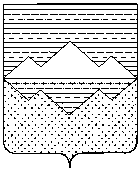 СОБРАНИЕ ДЕПУТАТОВСАТКИНСКОГО МУНИЦИПАЛЬНОГО РАЙОНАЧЕЛЯБИНСКОЙ ОБЛАСТИРЕШЕНИЕ________________________________________________________от 21 декабря 2022 года №293/60г. СаткаО принятии бюджетной сметы  на 2023 год Контрольно-счётной палаты Саткинского муниципального района за счёт средств бюджета  Саткинского муниципального района             В соответствии с Бюджетным кодексом РФ, Федеральным законом от 06.10.2003г. №131-ФЗ «Об общих принципах организации местного самоуправления в Российской Федерации», Уставом Саткинского муниципального  района»,  СОБРАНИЕ ДЕПУТАТОВ САТКИНСКОГО МУНИЦИПАЛЬНОГО РАЙОНА РЕШАЕТ:1. Принять бюджетную смету  на 2023 год Контрольно-счётной палаты Саткинского муниципального района за счёт средств бюджета  Саткинского муниципального района, согласно приложению.2. Главе Саткинского муниципального района Глазкову А.А. при планировании бюджета на 2023 год учитывать бюджетную смету на 2023 год Контрольно-счётной палаты Саткинского муниципального района.3. Контроль за исполнением настоящего решения возложить на комиссию по финансам, бюджету и экономической политике (председатель – А.А. Витьшев).Председатель Собрания депутатовСаткинского муниципального района					                      Н.П. БурматовПриложение к решению Собрания депутатов Саткинского муниципального районаот 21.12.2022г. №293/60БЮДЖЕТНАЯ СМЕТА на 2023 годКонтрольно-счетной палаты Саткинского муниципального района за счет средств Саткинского муниципального района(непрограммные мероприятия)№КВРКОСГУНаименованиеБюджет на 2023 год(тыс.руб.)123451.100Расходы на выплаты персоналу в целях обеспечения выполнения функций государственными (муниципальными) органами, казенными учреждениями, органами управления государственными внебюджетными фондами8521,8121Фонд оплаты труда государственных (муниципальных) органов6469,8121211Заработная плата по муниципальным должностям2108,3121211Заработная плата муниципальных служащих3569,6121211Заработная плата должностей, осуществляющих техническое обеспечение413,3121211Заработная плата обслуживающего персонала378,6122Иные выплаты персоналу государственных (муниципальных) органов, за исключением фонда оплаты труда98,2122212Прочие несоциальные выплаты персоналу в денежной форме17,7122226Прочие работы, услуги80,5129Взносы по обязательному социальному страхованию на выплаты денежного содержания и иные выплаты работникам государственных (муниципальных) органов1953,8129213Начисления на выплаты по оплате труда по муниципальным должностям636,7129213Начисления на выплаты по оплате труда муниципальных служащих1078129213Начисления на выплаты по оплате труда должностям, осуществляющим техническое обеспечение124,8129213Начисления на выплаты по оплате труда обслуживающего персонала114,32.200Закупка товаров, работ и услуг для обеспечения государственных (муниципальных) нужд786,9244Прочая закупка товаров, работ и услуг666,7244221Услуги связи45,3244223Коммунальные услуги13,2244225Работы, услуги по содержанию имущества255,1244226Прочие работы, услуги187,7244227Страхование5,1244343Увеличение стоимости горюче-смазочных материалов62244346Увеличение стоимости прочих материальных запасов 98,3247Закупка энергетических ресурсов120,2244223Коммунальные услуги120,23.800Уплата налога на имущество организаций, земельного и транспортного налогов4851291Уплата налога на имущество организаций и земельного налога2,5852291Уплата прочих налогов, сборов1,5ИТОГО:9312,7